ПЛАН И РАСПОРЕД ПРЕДАВАЊАП1, П2, ...., П15 – Предавање прво, Предавање друго, ..., Предавање петнаесто, Ч – ЧасоваПЛАН И РАСПОРЕД ВЈЕЖБИВ1, В2, ...., В15 – Вјежба прва, Вјежба друга, ..., Вјежба петнаеста, ТВ – Теоријска вјежба, ПВ – Практична вјежба, Ч - Часова                                                                                                                                                                                      ШЕФ КАТЕДРЕ:                                                                                                                                                                              Проф. др сци мед Нада БањацУНИВЕРЗИТЕТ У БАЊОЈ ЛУЦИМЕДИЦИНСКИ ФАКУЛТЕТКАТЕДРА ЗА УРГЕНТНУ МЕДИЦИНУ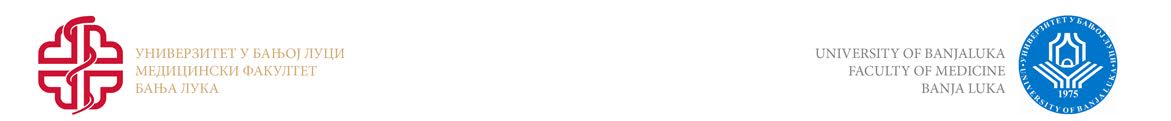 Школска годинаПредметШифра предметаСтудијски програмЦиклус студијаГодина студијаСеместарБрој студенатаБрој група за вјежбе2021/2022.Прва помоћИзборни предметИСДМ18ПП   Дентална медицинаПрвиПрваI442 ГрупеПодијељене у 3 групеСедмицаПредавањеТематска јединицаДанДатумВријемеМјесто одржавањаЧНаставникIП1Основе прве помоћи, циљеви и значајчетвртак07.10.2021.По договору са наставником 15:00-15:45 Кампус- Амфитеатар1Проф. др Велибор ВасовићIIП2Преглед болесника према степену хитности и тријажачетвртак14.10.2021.15:00-15:45Кампус- Амфитеатар1Проф. др Велибор ВасовићIIIП3Виталне функције и провјера стања виталних функција(свијест,дисање,циркулација, зјенице, кожа)четвртак21.10.2021.15:00-15:45Кампус- Амфитеатар1Проф. др Велибор ВасовићIVП4Знаци смрти ( несигурни и сигурни)четвртак28.10.2021.15:00-15:45Кампус- Амфитеатар1Проф. др Велибор ВасовићVП5Поремећаји стања свијести( квантитативни и квалитативни), ГКС- скалачетвртак04.11.2021.15:00-15:45Кампус- Амфитеатар1Проф. др Велибор ВасовићVIП6Средства и помагала за одржавање дисајног путачетвртак11.11.2021.15:00-15:45Кампус- Амфитеатар1Проф. др Велибор ВасовићVIIП7Индикације за ендотрахеалну интубацију, извођење и опрема за извођењечетвртак18.11.2021.15:00-15:45Кампус- Амфитеатар1Проф. др Велибор ВасовићVIIIП8Вјештачко дисање и методе извођења вјештачког дисањачетвртак25.11.2021.15:00-15:45Кампус- Амфитеатар1Проф. др Велибор ВасовићIXП9Спољна масажа срца и основне смјернице за спољну масажу срцачетвртак02. 12.2021.15:00-15:45Кампус- Амфитеатар1Проф. др Велибор ВасовићXП10Кома положај-бочни положај, индикације и извођење поступкачетвртак09. 12.2021.15:00-15:45Кампус- Амфитеатар1Проф. др Велибор ВасовићXIП11Основе кардиопулмоналне реанимације и извођење по алгоритму БЛС и АЛСчетвртак16. 12.2021.15:00-15:45Кампус- Амфитеатар1Проф. др Велибор ВасовићXIIП12Страно тијело у дисајном стаблу, подјела и карактеристике Хајмлиховог захватачетвртак23.12.2021.15:00-15:45Кампус- Амфитеатар1Проф. др Велибор ВасовићXIIIП13Основне карактеристике пружања прве помоћи код утапањачетвртак30.12.2021.15:00-15:45Кампус- Амфитеатар1Проф. др Велибор ВасовићXIVП14Основне карактеристике пружања прве помоћи код фебрилних конвулзијачетвртак06.01.2022.15:00-15:45Кампус- Амфитеатар1Проф. др Велибор ВасовићXVП15Основне карактеристике епилепсије и пружања прве помоћи у епилептичном нападу четвртак13.01.2022.15:00-15:45Кампус- Амфитеатар1Проф. др Велибор ВасовићСедмицаВјежбаТип вјежбеТематска јединицаДанДатумВријемеМјесто одржавањаЧСарадникIВ1ПВПриступ пацијенту без свијести, дисања и пулса четвртак14.10.2021.По договору са наставником-12:00-14:00Едукативни центар СХМП21.Срђан др Вујичић, спец.ург.мед.2. мр.др. Далибор  Михајловић, спец.ург.мед.IIВ2ТВ, ПВПроцјена стања свијести на основу Глазгов кома скале ( ГКС)четвртак21.10.2021.12:00-14:00Едукативни центар СХМП21.Срђан др Вујичић, спец.ург.мед.2. мр.др. Далибор  Михајловић, спец.ург.мед.IIIВ3ТВ,ПВПроцјена траума пацијента- Траума скорчетвртак28.10.2021.12:00-14:00Едукативни центар СХМП21.Срђан др Вујичић, спец.ург.мед.2. мр.др. Далибор  Михајловић, спец.ург.мед.IVВ4ТВ, ПВОслобађање дисајног пута и примјена „ троструког маневра“четвртак04.11.2021.12:00-14:00Едукативни центар СХМП21.Срђан др Вујичић, спец.ург.мед.2. мр.др. Далибор  Михајловић, спец.ург.мед.VВ5ТВ,ПВОбезбјеђивање дисајног пута пласирањем  „ airway“-aчетвртак11. 11. 2021.12:00-14:00Едукативни центар СХМП21.Срђан др Вујичић, спец.ург.мед.2. мр.др. Далибор  Михајловић, спец.ург.мед.VIВ6ТВ, ПВИзвођење вјештачке вентилације путем „Аmbu“ балоначетвртак18. 11. 2021.12:00-14:00Едукативни центар СХМП21.Срђан др Вујичић, спец.ург.мед.2. мр.др. Далибор  Михајловић, спец.ург.мед.VIIВ7ТВ,ПВПроцјена адекватних вентилација на скилметручетвртак25. 11. 2021.12:00-14:00Едукативни центар СХМП21.Срђан др Вујичић, спец.ург.мед.2. мр.др. Далибор  Михајловић, спец.ург.мед.VIIIВ8ТВ, ПВОбезбјеђивање дисајног пута пласирањем ларингеалне маске и „Igel“маске четвртак 02. 12. 2021.12:00-14:00Едукативни центар СХМП21.Срђан др Вујичић, спец.ург.мед.2. мр.др. Далибор  Михајловић, спец.ург.мед.IXВ9ТВ, ПВОбезбјеђивање дисајног пута пласирањем ендотрахеалног тубуса- ЕТ интубацијачетвртак09.12. 2021.12:00-14:00Едукативни центар СХМП21.Срђан др Вујичић, спец.ург.мед.2. мр.др. Далибор  Михајловић, спец.ург.мед.XВ10ТВПриступ пацијенту са АКСчетвртак16.12. 2021.12:00-14:00Едукативни центар СХМП21.Срђан др Вујичић, спец.ург.мед.2. мр.др. Далибор  Михајловић, спец.ург.мед.XIВ11ТВ,ПВИнтерпретација ЕКГ записа код срчаног ритма (ВФ,ВТ,ЕМД,Асистолија)четвртак23.12. 2021.12:00-14:00Едукативни центар СХМП21.Срђан др Вујичић, спец.ург.мед.2. мр.др. Далибор  Михајловић, спец.ург.мед.XIIВ12ТВ,ПВKрварење, хемостаза, начини заустављања крварењачетвртак30.12.2021..12:00-14:00Едукативни центар СХМП21.Срђан др Вујичић, спец.ург.мед.2. мр.др. Далибор  Михајловић, спец.ург.мед.XIIIВ13ТВПроцјена и третман болачетвртак06.01.2022.12:00-14:00Едукативни центар СХМП21.Срђан др Вујичић, спец.ург.мед.2. мр.др. Далибор  Михајловић, спец.ург.мед.XIVВ14ТВ,ПВВрсте рана и поступци са раномчетвртак13.01.2022.12:00-14:00Едукативни центар СХМП21.Срђан др Вујичић, спец.ург.мед.2. мр.др. Далибор  Михајловић, спец.ург.мед.XVВ15ТВ,ПВПраћење  виталних параметара при транспорту пацијентачетвртак20.01.2022..12:00-14:00Едукативни центар СХМП21.Срђан др Вујичић, спец.ург.мед.2. мр.др. Далибор  Михајловић, спец.ург.мед.